CONTACT:Usman-392427 @2freemail.com USMAN 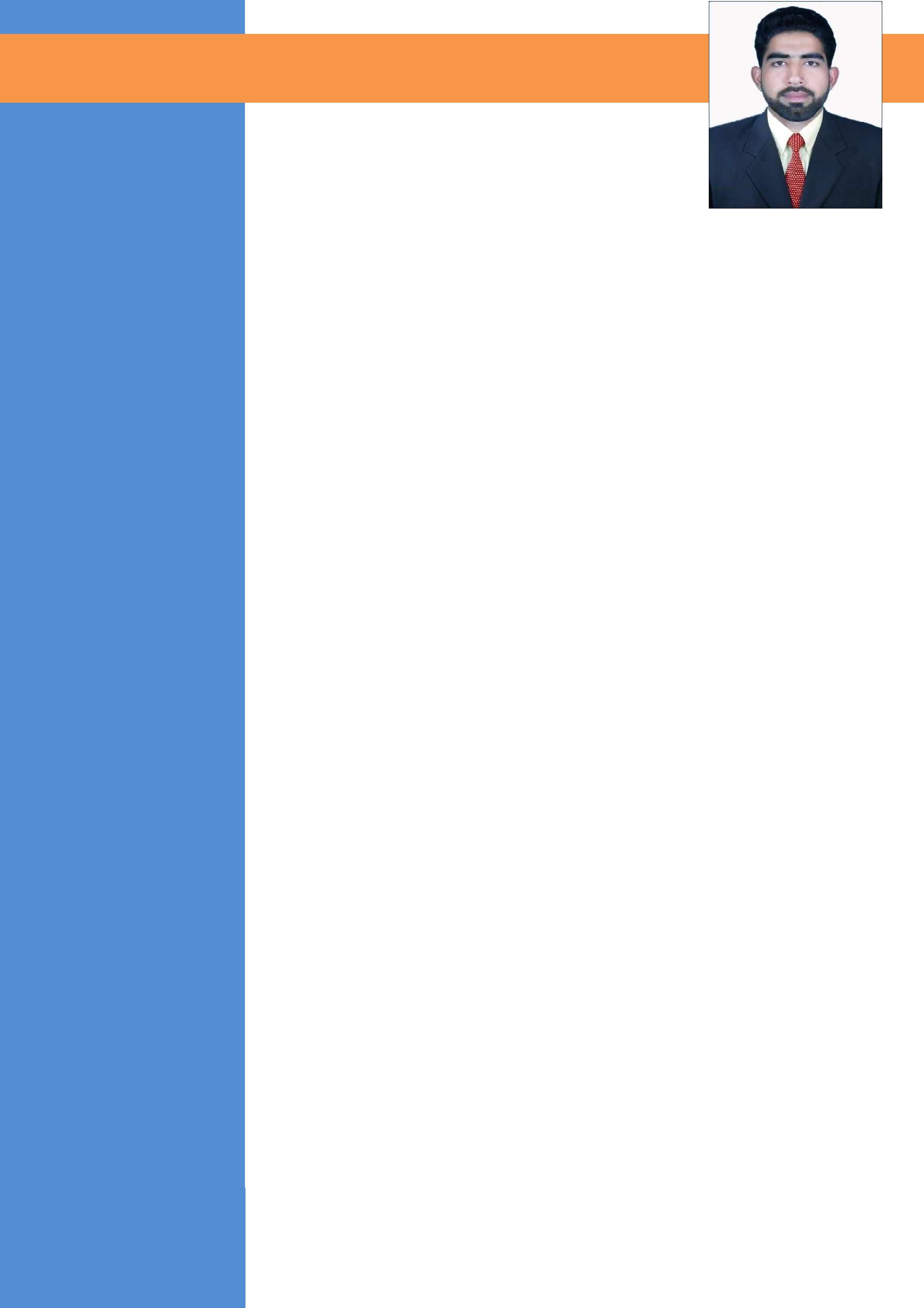 Electrical EngineerTECHNICAL SKILLS:PCB WizardMATLABProteusMicrosoft OfficePERSONAL SKILLS:Leadership AbilitiesTeam OrientedExcellent CommunicationCreativity & InnovationProblem SolvingHard-WorkingAble to work under pressureACHIEVEMENTSStood 1st in Essay Writing (English) CompetitionRemained in top 5 during semesters 3-6 of Engineering›Won 2 Badminton & Long jump competition at University LevelReceived Excellence Award for serving Leads Blood Donor SocietyPERSONAL DETAILSDate of Birth:	5-Dec-1991Nationality:	PakistaniMarital Status:	SingleLANGUAGESEnglishUrduPunjabiPersianHOBBIESLiterature StudyinCricketBadmintonPROFILE:To join a highly professional team in order to enhance my professional abilities within a dynamic and progressive environment where I can work with enthusiasm, dedication and can utilize my ability to manage tasks effectively in driving the organization forward.EXPERIENCE:Worked in THQ Hospital KamokeInvolve in job safety training and comply with all established rules and methods to ensure safe and healthy work atmosphereComply and enforce all safety plus MEP practicesKeeping record of documents of all Electrical design changesSupervision of installation of new generators, DBs and electric panelsHead and direct efforts to enhance Generators' efficiencyPerform with site staff and external experts to enhance site electrical, mechanical and plumbing systems utilizationAssist construction projects as needed with on-location technical and MEP supportMaintaining Generators, Pumps, ACs, Panels & their accessories properlyEstimation of material, construction and equipment costs in new installationDevelop 3-line diagrams, wiring and connection diagrams controlling schematics, lighting, grounding layoutsPreparing reports for data record and official reportsAssessment, repairing and replacement of MEP equipmentsMaintaining company's spares accordinglyPreparation, assessment and direction regarding MEP, for new construction projectsEDUCATION:Govt. Tariq High School, SheukhupuraSupervisor EngineerDec 07, 2015 to May 25, 2019Sarmik (Pvt) Ltd(MEP Solutions)BSc Electrical Engineering3.64 CGPA2011-2015UCEST Lahore LEADS University, Lahore3.64 CGPA2011-2015UCEST Lahore LEADS University, LahoreFSc (Pre-Engineering)77%2008-2011Govt. M. A.O. College, Lahore77%2008-2011Govt. M. A.O. College, LahoreMatriculation75%2006-200875%2006-2008